ПОЛОЖЕНИЕо конкурсе «Герои финно-угорских народов России в годы Великой Отечественной войны 1941-1945 гг.»1. Общие положенияКонкурс «Герои финно-угорских народов России в годы Великой Отечественной войны 1941-1945 гг.» (далее Конкурс) организуется Общероссийским общественным движением «Ассоциация финно-угорских народов Российской Федерации». Конкурс проводится в рамках проекта, выполняемого на средства субсидий из федерального бюджета на поддержку федеральных национально-культурных автономий и иных некоммерческих организаций, осуществляющих деятельность в сфере государственной национальной политики Российской Федерации, на 2020 год.2. Организаторы Конкурса:Федеральное агентство по делам национальностей;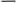 Общероссийское общественное движение «Ассоциация финно-угорских народов Российской Федерации».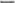 З. Конкурс проводится в три этапа:этап. З 1.07.2020 г. — 30.09.2020 г. Прием конкурсных заявок.этап. 01.10.2020 г. 31.10.2020 г. Рассмотрение конкурсных заявок экспертной комиссией.З этап. 01.11.2020 г. — 30.112020 г. Подведение итогов конкурса. Презентация книги.Целями Конкурса являются:4.l Представление исторического вклада финно-угорских народов Российской Федерации в победу в Великой Отечественной войне 1941—1945 гг.4.2 Содействие патриотическому воспитанию подрастающих поколений, развитию и укреплению межнациональных отношений финно-угорских народов Российской Федерации.Задачами Конкурса являются:Выявление героев — представителей финно-угорских народов Российской Федерации и отображение совершенных ими подвигов.Укрепление гражданского единства на основе уважительного отношения к отечественной истории и культуре.Содействие развитию межнационального сотрудничества и гармонизации межэтнических отношений народов Российской Федерации.Подготовка, издание и распространение итоговых материалов конкурса, отображающих результаты реализации мероприятий проекта, в печатном виде.6. Условия участия6.1 К участию в Конкурсе приглашаются граждане Российской Федерации, являющиеся представителями финно-угорской языковой семьи и проживающие в субъектах нашей страны.6.2 Лицо, заявившее желание принять участие в Конкурсе, соглашается на использование Оргкомитетом его персональных данных, согласно действующему законодательству Российской Федерации.6.3 Конкурс проводится по четырем номинациям:«Подвиг его бессмертен» (описание военных подвигов защитников Родины).«Родная культура и война» (отражение роли национальных культур и деятельности работников культуры в достижении победы над фашизмом).«В тылу как на войне» (характеристика трудовых подвигов работников тыла и их вклада в общую победу).«Наша Победа для всех поколений» (описание роли Победы в Великой Отечественной войне для ее объективного восприятия будущими поколениями нашей страны и всего человечества).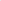 Количество номинаций экспертная КОМИсСИЯ может изменить в зависимости от содержания поступивших творческих работ.Для участия в конкурсе представляются творческие работы (истории, рассказы, воспоминания, эссе) от лица непосредственного участника войны, члена его семьи, родственника или близкого знакомого о совершенном подвиге или подвигах людей, которые прошли через пятилетнюю войну, унесшую миллионы жизней, оставившую глубокие раны в судьбе каждой семьи.Творческая работа должна представлять собой описание героического подвига (события) представителя финно-угорских народов России в годы Великой Отечественной войны с указанием места, даты, предъявлением исторических фотографий, фотографий самого героя и перечислением наград.Фотографии героя должны быть размещены в тексте самой творческой работы и отправлены отдельными файлами в любом формате.Национальность героя указывается в тексте, а также подтверждается копией армейской книжки или копией наградного листа.Творческие работы должны быть представлены в электронном виде, текст в формате А4, шрифт Times New Roman 14 через 1,5 интервала; поля — по 2 см сверху, слева, справа и снизу. На титульном листе следует указать фамилию, имя, отчество героя, регион (откуда направляется работа), фамилия, имя, отчество автора творческой работы и другие данные. Объем работы (без титульного листа) — не более 10 стр.Творческие работы (со всеми приложениями) должны быть направлены для рассмотрения в экспертную комиссию в срок до 18.00 часов 30 сентября 2020 года любым из удобных способов:по электронной почте: afunrf@yandex.ru с темой письма «Герои финноугорских народов России»;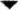 В в официальной группе Вконтакте: vk.com/afunrf; е в WhatsApp +79093255148; в Viber +79093255148.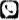 Контактная информация по телефону: 8(8342) 23-27-52, 89093255148.7. Критерии конкурсного отбора7.1 При оценке содержания предоставленных на Конкурс работ учитывается соответствие их содержания целям и задачам, степень исторической правдивости, качество филологического оформления.7.2 Оценка представленных на Конкурс творческих работ осуществляется по пятибалльной системе.7.3 По сумме баллов определяются З (три) лучшие работы в каждой номинации, авторам которых будут вручены Почетные грамоты и Дипломы 1, П, Ш степени, ценные призы, а также дипломы участника конкурса.8. Подведение итогов Конкурса8.1 Подведение итогов Конкурса и определение его победителей осуществляется экспертной комиссией. Решение конкурсной комиссии оформляется протоколом.8.2 В состав экспертов войдут члены военно-исторических обществ, историки научно-исследовательских институтов, руководители поисковых движений России.8.3 Награждение и презентация книги запланированы на ноябрь 2020 года. О дате и времени проведения церемонии награждения победители Конкурса информируются дополнительно.8.4 Творческие работы Конкурса публикуются в книге «Герои финно-угорских народов России в годы Великой Отечественной войны 1941-1945 гг.». При публикации творческие работы могут редактироваться. Книга будет направлена в центральные библиотеки всех регионов России, а также участникам конкурса в регионах, где пройдет презентация.8.5 Этапы реализации Конкурса размещаются на официальном сайте Общероссийского общественного движения «Ассоциация финно-угорских народов Российской Федерации» afunrf.ru и группе Вконтакте vk.com/afunrf, а также на сайтах информационных партнеров в информационно-телекоммуникационной сети «Интернет».Приложение 1 к Положению о конкурсе «Герои финно-угорских народов России в годы Великой Отечественной войны 1941-1945 гг.».Оформление титульного листаЗАЯВКА на участие в конкурсе «Герои финно-угорских народов России в годы Великой Отечественной войны 1941-1945 гг.»Приложение 2 к Положению о конкурсе «Герои финно-угорских народов России в годы Великой Отечественной войны 1941-1945 гг.».Оформление творческой работы (истории, рассказа)Фамилия, имя, отчество.Число, месяц, год рождения.Место рождения. Национальность.Текст творческой работы (истории, рассказы, описания, воспоминания, эссе). Объем - до 10 страниц.Официальный логотип конкурса «Герои финно-угорских народов России в годы Великой Отечественной войны 1941-1945 гг.»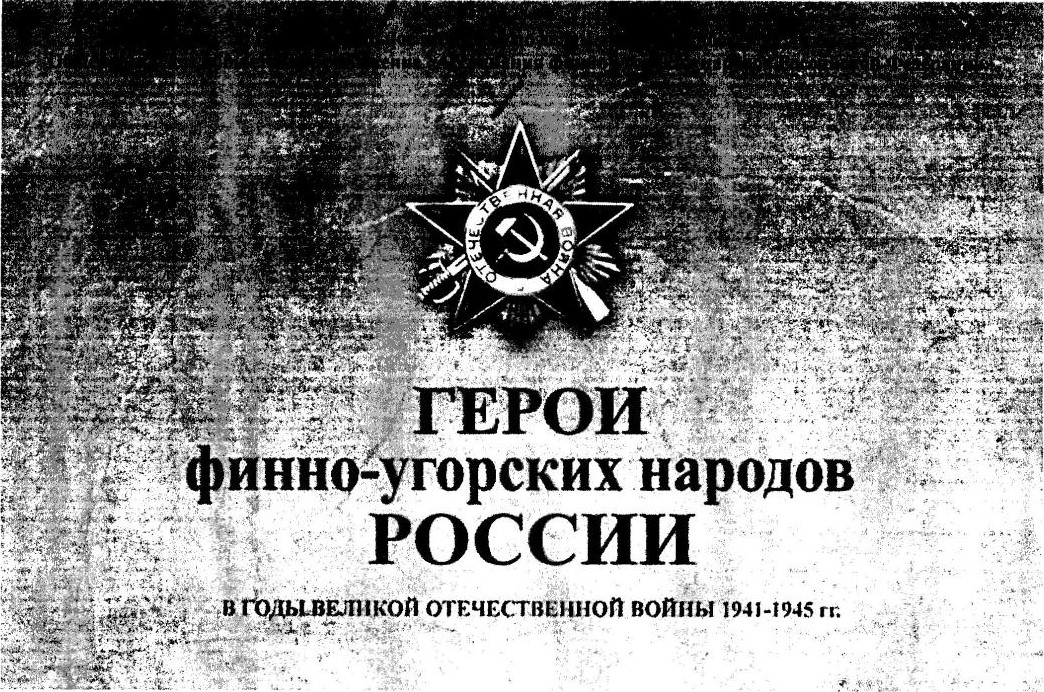 Информация о героеИнформация о героеФамилия, имя, отчество2Национальность3Годы жизни, место рожденияНазвание творческой работыНазвание творческой работыИнформация об авторе творческой работыИнформация об авторе творческой работыФамилия, имя и отчество2Возраст автора3Место работы/учебы4Контактный телефон5Адрес электронной почты6Регион, город